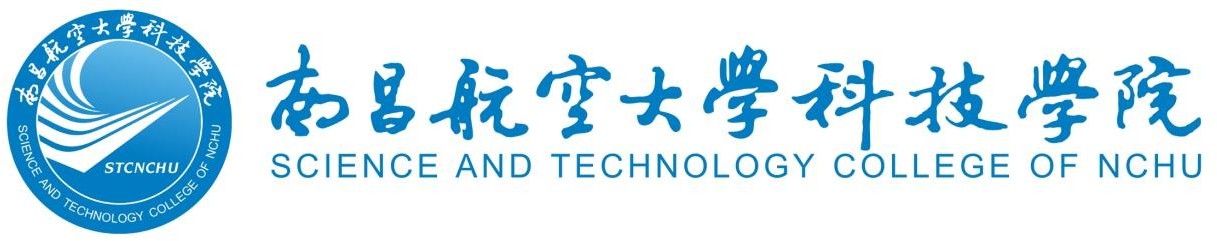 入学须知（专升本版）二 0 二一年七月南昌航空大学科技学院 2021 年专升本学生入学须知一、组织关系转移1、中共党员组织关系转移党组织关系从江西省内单位转入我院的党员：需原党组织关系所在单位通过全国党员管理信息系统（以下简称系统）从网上进行转接，无需开具纸质党员组织关系介绍信（以下简称介绍信），组织关系所去单位为：中共南昌航空大学科技学院委员会。党组织关系由江西省外转入我校的党员，除需原党组织关系所在单位通过系统从网上进行转接外，还需开具纸质介绍信。介绍信抬头为“中共南昌航空大学科技学院委员会”。组织关系所去单位仍为：中共南昌航空大学科技学院委员会。联系人：朱老师 联系方式：0792-35612032、共青团员关系转移：共青团员新生请自带《团员证》（需在团员证上按规定填写转迁单位等内容），并将团员档案材料自带到学校，入学后由团支书收齐交至辅导员老师并统一通过“智慧团建”系统将团员组织关系转入各自班级。无入团志愿书等团员档案材料者，其团员资格不予承认。联系人：芮老师  联系方式：0792-4391328 二、人事档案邮寄人事档案非常重要，每个考生应该在收到学校录取通知书之后，去大专毕业后档案派遣地提取个人人事档案。如考生所派遣地允许考生自提的，请将密封好的档案带到学校里，开学之后学校会通知统一收取；如考生所派遣地统一邮寄人事档案的，请将人事档案邮寄到学校，具体信息如下：机械材料学部（飞行器制造工程、机械设计制造及其自动化、土木工程） 邮寄地址：江西省共青城市青年大道 69 号第二教学楼 E213联系人：熊老师	联系电话：0792-3561224	邮编：332020 信息电子学部（电子信息工程、计算机科学与技术、软件工程） 邮寄地址：江西省共青城市青年大道 69 号第二教学楼 F312联系人：方老师	联系电话：0792-3561230	邮编：332020 经济管理学部（电子商务、工商管理、市场营销、会计学）邮寄地址：江西省共青城市青年大道 69 号第二教学楼 F216联系人：王老师	联系电话：0792-3561233	邮编：332020 艺术学部（动画）邮寄地址：江西省共青城市青年大道 69 号第二教学楼 F106联系人：王老师	联系电话：0792-3561238	邮编：332020 文理学部（英语）邮寄地址：江西省共青城市青年大道 69 号第二教学楼 E110联系人：卢老师	联系电话：0792-3561250	邮编：332020 三、新生报到事宜1、现场报到时间：9 月 3 日。尽量不要提前或推迟报到，特殊情况应提前书面向学校报告。根据教育部相关规定，新生凡无故逾期至 9 月 5 日不报到者视为放弃入学资格，学校取消其入学资格。另有极特殊情况未能按时报到者请与所在学部联系。2、现场报到地点：南昌航空大学科技学院共青校区（江西省共青城市青年大道 69 号）。3、现场报到程序：新生入学凭《录取通知书》、专升本准考证和身份证办理报到手续，并请准备好 12 张一寸近期免冠彩照（备用）。新生报到期间，我院在共青城火车站、汽车站安排了工作人员及志愿者接站（具体时间为：9 月 3 日 7：00－22：00）。请新生及家长在学校接站人员的引导下乘车，不要相信他人推销电话卡和新生床上用品及生活用品等物品。在南昌中转的同学可以到南昌火车站、南昌西站坐火车到共青城站下车再乘坐接站大巴到学校，也可以到南昌青山客运站（汽车站）乘坐到共青城的大巴车到学校（30 分钟一班，可以直接到学校门口下），从昌北机场下飞机的同学可以打车到南昌航空大学科技学院共青校区或乘机场大巴到南昌火车站、南昌西站坐火车到共青城站。如自驾到校的新生及家长可在百度或高德导航中搜索“南昌航空大学科技学院共青校区”导航到学校。4、行李托运：根据铁道部规定，新生入学乘火车可凭《录取通知书》购买学生票。大件行李可随车票托运快件。5、请提前关注学院官网了解相关疫情防控要求。四、新生缴费注意事项见附件五、奖学助贷学校设有国家奖学金、国家励志奖学金、国家助学金、优秀学生奖学金、单项奖学金、“方益” 奖助学金；为帮助家庭困难学生完成学业，学校建立了勤工俭学制度；按国家有关政策，家庭困难学生可向生源所在地政府（县、区教育局学生资助管理中心）申请信用助学贷款。已在专科学校办理过生源地贷款的同学可以变更贷款信息，具体请咨询贷款银行。六、保留入学资格事宜1、根据教育部及总参谋部教学[2013]8 号文件《关于印发<应征入伍普通高等学校录取新生保留入学资格及退役后入学办法（试行）>的通知》要求，此项注意事项仅针对因参军入伍需申请保留入学资格的录取新生。2、入伍高校新生本人持高校录取通知书和身份证（户口薄）、高职（高专）阶段教育毕业证， 到入伍地县（市、区）人民政府征兵办公室领取并填写《应征入伍普通高等学校录取新生保留入学资格申请表》一式两份（需加贴本人一寸近照），连同入伍通知书复印件（或当地武装部开具的入伍证明原件）、高校录取通知书复印件、身份证复印件、回邮说明（含回邮地址、联系人、联系方式）等材料于我院规定的新生报到日期前寄至我院教学与科研办公室学籍管理老师收。3、我院收寄保留入学资格申请材料地址：江西省共青城市青年大道 69 号教学主楼 D105 室邓老师收，南昌航空大学科技学院教学与科研办公室学籍管理办公室，联系电话：0792-3561216。4、申请保留入学资格的录取新生，无须提前缴纳学杂费，无须本人或家长到校办理，只需确认录取高校已于新生报到日期前收到申请材料。（9 月可电话咨询 0792-3561216）。